附件1：网上报名流程1.登录中国教师资格网（http://www.jszg.edu.cn），点击右侧“”图标或上方“网上申报”栏目进入网上报名系统，根据系统提示进行网上注册。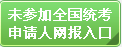 2.根据系统提示，如实、准确、完整的填写申请信息。3.确认无误后提交报名信息。4.提交成功后，系统返回此次报名生成的报名号（请申请人牢记报名所填写的姓名、身份证号、密码及报名号，这是修改报名信息以及进行现场确认时的重要查询条件）。5.打印“教师资格认定申请表”(A4型纸，正反双面打印），下载“思想品德鉴定意见”表，如实填写相关内容并打印。6.报名结束以后，点击“退出”按钮关闭报名页面。